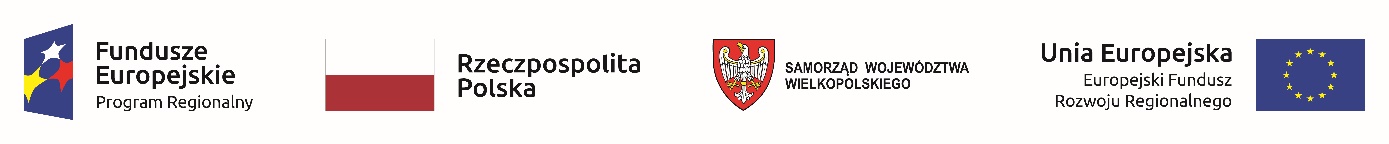 Załącznik nr 7 do SWZ Oznaczenie sprawy: SA.270.8.2021Oświadczenie Wykonawcypotwierdzające aktualność informacji zawartych w oświadczeniu, o którymmowa w art. 125 ust. 1 ustawy z dnia 11 września 2019 r. Prawo zamówień publicznych (dalej jako PZP)W związku ze złożeniem oferty w postępowaniu o udzielenie zamówienia publicznego pn:„ZAPROJEKTOWANIE, DOSTAWA I MONTAŻ INSTALACJI FOTOWOLTAICZNEJ (DEMONSTRACYJNEJ) PRZY SIEDZIBIE NADLEŚNICTWA OBORNIKI”,prowadzonego przez SKARB PAŃSTWA - PAŃSTWOWE GOSPODARSTWO LEŚNE LASY PAŃSTWOWE NADLEŚNICTWO OBORNIKI,Ja niżej podpisany,___________________________________________________________________________działając w imieniu i na rzecz__________________________________________________________________________Niniejszym potwierdzam aktualność informacji zawartych w oświadczeniu złożonym w postępowaniu o udzielenie zamówienia publicznego na podstawie w art. 125 ust. 1 ustawy PZP, w zakresie braku podstaw wykluczenia z postępowania i spełnianiu warunków udziału w postępowaniu._______________________________(podpis)Uwaga! Oświadczenie należy podpisać:kwalifikowanym podpisem elektronicznym lub podpisem zaufanym lub podpisem osobistym